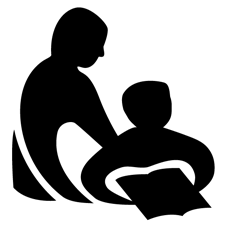 Wisconsin Department of Public InstructionCONTINUING EDUCATION ACTIVITY REPORTPI-2453 (Rev. 09-11)Wisconsin Department of Public InstructionCONTINUING EDUCATION ACTIVITY REPORTPI-2453 (Rev. 09-11)Wisconsin Department of Public InstructionCONTINUING EDUCATION ACTIVITY REPORTPI-2453 (Rev. 09-11)Wisconsin Department of Public InstructionCONTINUING EDUCATION ACTIVITY REPORTPI-2453 (Rev. 09-11)INSTRUCTIONS:  Complete and submit annually to your library system validator along with the Annual Summation of Continuing Education Activities, Form PI-2454. Refer to the Certification Manual for Wisconsin Public Library Directors for assistance.INSTRUCTIONS:  Complete and submit annually to your library system validator along with the Annual Summation of Continuing Education Activities, Form PI-2454. Refer to the Certification Manual for Wisconsin Public Library Directors for assistance.INSTRUCTIONS:  Complete and submit annually to your library system validator along with the Annual Summation of Continuing Education Activities, Form PI-2454. Refer to the Certification Manual for Wisconsin Public Library Directors for assistance.INSTRUCTIONS:  Complete and submit annually to your library system validator along with the Annual Summation of Continuing Education Activities, Form PI-2454. Refer to the Certification Manual for Wisconsin Public Library Directors for assistance.INSTRUCTIONS:  Complete and submit annually to your library system validator along with the Annual Summation of Continuing Education Activities, Form PI-2454. Refer to the Certification Manual for Wisconsin Public Library Directors for assistance.INSTRUCTIONS:  Complete and submit annually to your library system validator along with the Annual Summation of Continuing Education Activities, Form PI-2454. Refer to the Certification Manual for Wisconsin Public Library Directors for assistance.INSTRUCTIONS:  Complete and submit annually to your library system validator along with the Annual Summation of Continuing Education Activities, Form PI-2454. Refer to the Certification Manual for Wisconsin Public Library Directors for assistance.Name Last, First, MiddleName Last, First, MiddleName Last, First, MiddleName Last, First, MiddleName Last, First, MiddleName Last, First, MiddleName Last, First, MiddleName Last, First, MiddleName Last, First, MiddleName Last, First, MiddleName Last, First, MiddleMailing Address Street / PO Box, City, State, ZIPMailing Address Street / PO Box, City, State, ZIPMailing Address Street / PO Box, City, State, ZIPMailing Address Street / PO Box, City, State, ZIPMailing Address Street / PO Box, City, State, ZIPMailing Address Street / PO Box, City, State, ZIPMailing Address Street / PO Box, City, State, ZIPMailing Address Street / PO Box, City, State, ZIPMailing Address Street / PO Box, City, State, ZIPMailing Address Street / PO Box, City, State, ZIPMailing Address Street / PO Box, City, State, ZIPMailing Address Street / PO Box, City, State, ZIPI. CONTINUING EDUCATION ACTIVITY DESCRIPTIONI. CONTINUING EDUCATION ACTIVITY DESCRIPTIONI. CONTINUING EDUCATION ACTIVITY DESCRIPTIONI. CONTINUING EDUCATION ACTIVITY DESCRIPTIONTitle of ProgramWelcome Aboard: Planning for New Employee SuccessTitle of ProgramWelcome Aboard: Planning for New Employee SuccessTitle of ProgramWelcome Aboard: Planning for New Employee SuccessTitle of ProgramWelcome Aboard: Planning for New Employee SuccessTitle of ProgramWelcome Aboard: Planning for New Employee SuccessTitle of ProgramWelcome Aboard: Planning for New Employee SuccessTitle of ProgramWelcome Aboard: Planning for New Employee SuccessTitle of ProgramWelcome Aboard: Planning for New Employee SuccessTitle of ProgramWelcome Aboard: Planning for New Employee SuccessTitle of ProgramWelcome Aboard: Planning for New Employee SuccessTitle of ProgramWelcome Aboard: Planning for New Employee SuccessDescription of ProgramYou hired a new employee but now have the daunting task of training.  Before panic sets in, let’s talk about setting up onboarding practices! Onboarding is how you thoughtfully integrate your new employee into your library.  In this session, we will explore tools and tips for best supporting the success of your new hires while making the process efficient and effective. We will review onboarding toolkits and checklists as well as the various phases of onboarding.  The goal is to create a successful and manageable training program for you and your new employee! Participants Will:- Learn the concept of onboarding- Review toolkits and checklists in the onboarding process- Create a manageable onboarding training program Description of ProgramYou hired a new employee but now have the daunting task of training.  Before panic sets in, let’s talk about setting up onboarding practices! Onboarding is how you thoughtfully integrate your new employee into your library.  In this session, we will explore tools and tips for best supporting the success of your new hires while making the process efficient and effective. We will review onboarding toolkits and checklists as well as the various phases of onboarding.  The goal is to create a successful and manageable training program for you and your new employee! Participants Will:- Learn the concept of onboarding- Review toolkits and checklists in the onboarding process- Create a manageable onboarding training program Description of ProgramYou hired a new employee but now have the daunting task of training.  Before panic sets in, let’s talk about setting up onboarding practices! Onboarding is how you thoughtfully integrate your new employee into your library.  In this session, we will explore tools and tips for best supporting the success of your new hires while making the process efficient and effective. We will review onboarding toolkits and checklists as well as the various phases of onboarding.  The goal is to create a successful and manageable training program for you and your new employee! Participants Will:- Learn the concept of onboarding- Review toolkits and checklists in the onboarding process- Create a manageable onboarding training program Description of ProgramYou hired a new employee but now have the daunting task of training.  Before panic sets in, let’s talk about setting up onboarding practices! Onboarding is how you thoughtfully integrate your new employee into your library.  In this session, we will explore tools and tips for best supporting the success of your new hires while making the process efficient and effective. We will review onboarding toolkits and checklists as well as the various phases of onboarding.  The goal is to create a successful and manageable training program for you and your new employee! Participants Will:- Learn the concept of onboarding- Review toolkits and checklists in the onboarding process- Create a manageable onboarding training program Description of ProgramYou hired a new employee but now have the daunting task of training.  Before panic sets in, let’s talk about setting up onboarding practices! Onboarding is how you thoughtfully integrate your new employee into your library.  In this session, we will explore tools and tips for best supporting the success of your new hires while making the process efficient and effective. We will review onboarding toolkits and checklists as well as the various phases of onboarding.  The goal is to create a successful and manageable training program for you and your new employee! Participants Will:- Learn the concept of onboarding- Review toolkits and checklists in the onboarding process- Create a manageable onboarding training program Description of ProgramYou hired a new employee but now have the daunting task of training.  Before panic sets in, let’s talk about setting up onboarding practices! Onboarding is how you thoughtfully integrate your new employee into your library.  In this session, we will explore tools and tips for best supporting the success of your new hires while making the process efficient and effective. We will review onboarding toolkits and checklists as well as the various phases of onboarding.  The goal is to create a successful and manageable training program for you and your new employee! Participants Will:- Learn the concept of onboarding- Review toolkits and checklists in the onboarding process- Create a manageable onboarding training program Description of ProgramYou hired a new employee but now have the daunting task of training.  Before panic sets in, let’s talk about setting up onboarding practices! Onboarding is how you thoughtfully integrate your new employee into your library.  In this session, we will explore tools and tips for best supporting the success of your new hires while making the process efficient and effective. We will review onboarding toolkits and checklists as well as the various phases of onboarding.  The goal is to create a successful and manageable training program for you and your new employee! Participants Will:- Learn the concept of onboarding- Review toolkits and checklists in the onboarding process- Create a manageable onboarding training program Description of ProgramYou hired a new employee but now have the daunting task of training.  Before panic sets in, let’s talk about setting up onboarding practices! Onboarding is how you thoughtfully integrate your new employee into your library.  In this session, we will explore tools and tips for best supporting the success of your new hires while making the process efficient and effective. We will review onboarding toolkits and checklists as well as the various phases of onboarding.  The goal is to create a successful and manageable training program for you and your new employee! Participants Will:- Learn the concept of onboarding- Review toolkits and checklists in the onboarding process- Create a manageable onboarding training program Description of ProgramYou hired a new employee but now have the daunting task of training.  Before panic sets in, let’s talk about setting up onboarding practices! Onboarding is how you thoughtfully integrate your new employee into your library.  In this session, we will explore tools and tips for best supporting the success of your new hires while making the process efficient and effective. We will review onboarding toolkits and checklists as well as the various phases of onboarding.  The goal is to create a successful and manageable training program for you and your new employee! Participants Will:- Learn the concept of onboarding- Review toolkits and checklists in the onboarding process- Create a manageable onboarding training program Description of ProgramYou hired a new employee but now have the daunting task of training.  Before panic sets in, let’s talk about setting up onboarding practices! Onboarding is how you thoughtfully integrate your new employee into your library.  In this session, we will explore tools and tips for best supporting the success of your new hires while making the process efficient and effective. We will review onboarding toolkits and checklists as well as the various phases of onboarding.  The goal is to create a successful and manageable training program for you and your new employee! Participants Will:- Learn the concept of onboarding- Review toolkits and checklists in the onboarding process- Create a manageable onboarding training program Description of ProgramYou hired a new employee but now have the daunting task of training.  Before panic sets in, let’s talk about setting up onboarding practices! Onboarding is how you thoughtfully integrate your new employee into your library.  In this session, we will explore tools and tips for best supporting the success of your new hires while making the process efficient and effective. We will review onboarding toolkits and checklists as well as the various phases of onboarding.  The goal is to create a successful and manageable training program for you and your new employee! Participants Will:- Learn the concept of onboarding- Review toolkits and checklists in the onboarding process- Create a manageable onboarding training program Relationship of Program to Present Position or Career AdvancementRelationship of Program to Present Position or Career AdvancementRelationship of Program to Present Position or Career AdvancementRelationship of Program to Present Position or Career AdvancementRelationship of Program to Present Position or Career AdvancementRelationship of Program to Present Position or Career AdvancementRelationship of Program to Present Position or Career AdvancementRelationship of Program to Present Position or Career AdvancementRelationship of Program to Present Position or Career AdvancementRelationship of Program to Present Position or Career AdvancementRelationship of Program to Present Position or Career AdvancementActivity DatesActivity DatesActivity DatesLocationLocationLocationLocationLocationNumber of Contact HoursNumber of Contact HoursNumber of Contact HoursFrom Mo./Day/Yr.1/26/2022From Mo./Day/Yr.1/26/2022To Mo./Day/Yr.1/26/2022onlineonlineonlineonlineonlineTechnology If anyTechnology If anyTotal1.0Provider If applicableWisconsin Public Library Systems, DPIProvider If applicableWisconsin Public Library Systems, DPIProvider If applicableWisconsin Public Library Systems, DPIProvider If applicableWisconsin Public Library Systems, DPIProvider If applicableWisconsin Public Library Systems, DPIProvider If applicableWisconsin Public Library Systems, DPIProvider If applicableWisconsin Public Library Systems, DPIProvider If applicableWisconsin Public Library Systems, DPIProvider If applicableWisconsin Public Library Systems, DPIProvider If applicableWisconsin Public Library Systems, DPIProvider If applicableWisconsin Public Library Systems, DPICategory Check one, attach written summary if applicable	A.	Credit Continuing Education Attach formal documentation from the sponsoring agency.	B.	Noncredit Continuing Education	C.	Self-directed Continuing EducationCategory Check one, attach written summary if applicable	A.	Credit Continuing Education Attach formal documentation from the sponsoring agency.	B.	Noncredit Continuing Education	C.	Self-directed Continuing EducationCategory Check one, attach written summary if applicable	A.	Credit Continuing Education Attach formal documentation from the sponsoring agency.	B.	Noncredit Continuing Education	C.	Self-directed Continuing EducationCategory Check one, attach written summary if applicable	A.	Credit Continuing Education Attach formal documentation from the sponsoring agency.	B.	Noncredit Continuing Education	C.	Self-directed Continuing EducationCategory Check one, attach written summary if applicable	A.	Credit Continuing Education Attach formal documentation from the sponsoring agency.	B.	Noncredit Continuing Education	C.	Self-directed Continuing EducationCategory Check one, attach written summary if applicable	A.	Credit Continuing Education Attach formal documentation from the sponsoring agency.	B.	Noncredit Continuing Education	C.	Self-directed Continuing EducationCategory Check one, attach written summary if applicable	A.	Credit Continuing Education Attach formal documentation from the sponsoring agency.	B.	Noncredit Continuing Education	C.	Self-directed Continuing EducationCategory Check one, attach written summary if applicable	A.	Credit Continuing Education Attach formal documentation from the sponsoring agency.	B.	Noncredit Continuing Education	C.	Self-directed Continuing EducationCategory Check one, attach written summary if applicable	A.	Credit Continuing Education Attach formal documentation from the sponsoring agency.	B.	Noncredit Continuing Education	C.	Self-directed Continuing EducationCategory Check one, attach written summary if applicable	A.	Credit Continuing Education Attach formal documentation from the sponsoring agency.	B.	Noncredit Continuing Education	C.	Self-directed Continuing EducationCategory Check one, attach written summary if applicable	A.	Credit Continuing Education Attach formal documentation from the sponsoring agency.	B.	Noncredit Continuing Education	C.	Self-directed Continuing EducationII. SIGNATUREII. SIGNATUREI HEREBY CERTIFY that the information provided is true and correct to the best of my knowledge.I HEREBY CERTIFY that the information provided is true and correct to the best of my knowledge.I HEREBY CERTIFY that the information provided is true and correct to the best of my knowledge.I HEREBY CERTIFY that the information provided is true and correct to the best of my knowledge.I HEREBY CERTIFY that the information provided is true and correct to the best of my knowledge.I HEREBY CERTIFY that the information provided is true and correct to the best of my knowledge.I HEREBY CERTIFY that the information provided is true and correct to the best of my knowledge.I HEREBY CERTIFY that the information provided is true and correct to the best of my knowledge.I HEREBY CERTIFY that the information provided is true and correct to the best of my knowledge.I HEREBY CERTIFY that the information provided is true and correct to the best of my knowledge.I HEREBY CERTIFY that the information provided is true and correct to the best of my knowledge.I HEREBY CERTIFY that the information provided is true and correct to the best of my knowledge.Signature of ParticipantSignature of ParticipantSignature of ParticipantSignature of ParticipantSignature of ParticipantSignature of ParticipantSignature of ParticipantSignature of ParticipantSignature of ParticipantDate Signed Mo./Day/Yr.Date Signed Mo./Day/Yr.Date Signed Mo./Day/Yr.